Bugantó					DaróRiera de Calonge				Ullals de Baltasarb. Indiqueu per cada població i locus el número d’al·lels i el paràmetre de diversitat gènica. Per què les mostres tenen diferents valors de diversitat?ORLINA							PEDRET I MARZÀ
RECLÀ					 		VALLCANERABUGANTÓ						DARÓRIERA DE CALONGE					ULLALS DE BALTASARCada població té diferents valors de diversitat gènica pels loci perquè dependrà del nombre d’al·lels de cada loci a cada població i la freqüència al·lèlica d’aquests. Les poblacions que per un locus tenen una diversitat gènica de 0, són les monomòrfiques per aquell locus, és a dir, només tenen un al·lel present a la població, i per tant un sol fenotip. La diversitat gènica és la probabilitat d’agafar dos al·lels a l’atzar d’una població i que siguin diferents, per tant, els que tinguin diversitats gèniques més altes, voldrà dir que presenten més al·lels per aquell locus, i la freqüència al·lèlica estarà repartida entre els diferents al·lels. Per tant, els loci que només tenen un al·lel, o en tenen dos però un es troba amb molta més freqüència que l’altre, seran els que tindran una diversitat gènica menor.c. Indiqueu el número promig d’al.lels per locus (ho hem de mirar a la taula de freq al·lèliques/càlcul manual) i la diversitat gènica promig a cada població.A aquesta taula es pot observar que la diversitat gènica pren valors més baixos, quan la mitjana del nombre d’al·lels és baixa. En el cas de la població Ullals de Baltasar que presenta el valor de diversitat gènica més baix, és degut a que un dels locus només presentava un al·lel a la població. El mateix passa amb la segona població amb el valor de diversitat gènica més baix, Reclà, que també té un locus amb un únic al·lel present a la població. Per la població Riera de Calonge es veu que també té un valor de diversitat gènica baix, i això es deu a que el locus G72150 presenta dos al·lels, un amb una freqüència de 0.9688 i l’altre amb una freqüència de 0.0312, i aquesta diferència tant gran amb les freqüències al·lèliques fa que disminueixi la diversitat gènica tot i tenir dos al·lels. En el cas de les dues primeres poblacions de la taula, Orlina i Pedret i Marzà, s’han obtingut els valors més alts de diversitat gènica i això es deu a que tenen major nombre mig d’al·lels a la població, 4 i 4,5 respectivament. 3. Indiqueu si les diferents poblacions es troben en equilibri de HW pel global dels loci i si hi ha equilibri de lligament. En cas de no complir-se l’equilibri de HW o lligament indiqueu quins loci estan implicats en el desequilibri, expliqueu si aquest es deu a un dèficit o excés d’heterozigots i/o si hi ha associacions preferencials i intenteu trobar una explicació als resultats. Per valorar si les diferents poblacions es troben en equilibri de lligament i de Hardy-Weinberg, s’hauran de mirar els p-valors obtinguts amb Genepop. Si el p-valor és inferior a 0.05 hi ha desequilibri significatiu, si és < 0.01 el desequilibri és molt important. Si està en desequilibri s’ha de mirar les Fis estimates, si F és positiva hi ha excés d’heterozigots, i si F és negativa hi ha dèficit. Només caldrà mirar F si hi ha desequilibri. Equilibri de lligament:P-value for each locus pair across all populations
(Fisher's method)
-----------------------------------------------------
Locus pair                   	 Chi2   df   P-Value
--------------------          --------  ---  --------
G72150        & G72310        7.076633  12   0.852508S’observa que no hi ha desequilibri de lligament pel total dels loci perquè el p-valor és igual a 0.852508, i és superior a 0.05. Es compleix l’equilibri de lligament pel global dels loci.Equilibri de Hardy-Weinberg:Respecte l’equilibri de HW pel global dels loci, s’ha obtingut un p-valor inferior a 0.05 per tant no hi ha equilibri de HW en el total de loci per totes les poblacions. 
 All locus, all populations 
==========================================
All (Fisher's method) :
 Chi2 :    49.8259
 Df   :    26.0000
 Prob :    0.0033 Donat que no s’observa desequilibri de lligament, el desequilibri que s’observa pel globals del loci és únicament de HW. Els al·lels implicat en aquest desequilibri seran aquells que no es troben en equilibri dins d’alguna de les poblacions estudiades. Per veure els loci implicats en aquest desequilibri, es comparen els test estadístics per a cada població tal i com es mostra a continuació: Orlina 	
                             Fis estimates
                            ---------------
locus       P-val    S.E.      W&C     R&H     Steps 
----------- ------- ------- ------- ------- ------
G72150      0.2363  0.0071  -0.0465  0.1153  15652 switches
G72310      0.6837  0.0041   0.0000  0.0046  37017 switches
All (Fisher's method):
 Chi2 :    3.6461
 Df   :    4.0000
 Prob :    0.4560Per aquesta població, s’observa que Orlina té els dos loci en equilibri de HW ja que els p-valors d’aquests són majors de 0.05. 

Pedret i Marzà
                             Fis estimates
                            ---------------
locus       P-val   S.E.    W&C     R&H     Steps 
----------- ------- ------- ------- ------- ------
G72150      0.8902  0.0033  -0.1009 -0.0874  25322 switches
G72310      0.7629  0.0065  -0.0141 -0.0277  15796 switches
All (Fisher's method):
 Chi2 :    0.7738
 Df   :    4.0000
 Prob :    0.9419A la població Perdret i Marzà els dos loci estan en equilibri perquè els dos p-valors són majors de 0.05, igual que en la població anterior. Reclà
                             Fis estimates
                            ---------------
locus       P-val   S.E.    W&C     R&H     Steps 
----------- ------- ------- ------- ------- ------
G72150       No information. 
G72310      0.0279  0.0018   0.4141  0.4959  33609 switches
En la població Reclà el locus G72310 no està en equilibri de HW ja que el  p-valor que presenta (0.0279) és menor de 0.05. No hi ha informació del locus G72150 degut a que és monomòrfic. El valor de F pel locus G72310 és positiu per el test de Weir and Cockerham (W&C) i de Robertson and Hill (R&H) amb valors de 0.4141 i 0.4959 respectivament. Això indica que hi ha un excés d’heterozigots per aquest locus.Vallcanera	
                             Fis estimates
                            ---------------
locus       P-val   S.E.    W&C     R&H     Steps 
----------- ------- ------- ------- ------- ------
G72150      0.0000  0.0000   1.0000  1.0667  59245 switches
G72310      0.0961  0.0031   0.2283  0.1666  45655 switches

All (Fisher's method):
 Chi2 :    24.9374
 Df   :    4.0000
 Prob :    0.0001La població de Vallcanera té el locus G7231 en equilibri de HW, amb un p-valor de 0.0961. En canvi el locus G72150  no es troba en equilibri perquè el seu p-valor és menor a 0.05, aquest desequilibri pot ser donat a l’excés d’heterozigots que hi ha per aquest locus, tal i com mostren els valors positius de F segons W&C (1) i R&H (1.0667).
Bugantó	
                             Fis estimates
                            ---------------
locus       P-val   S.E.    W&C     R&H     Steps 
----------- ------- ------- ------- ------- ------
G72150      0.0329  0.0008   1.0000  1.0667   3282 switches
G72310      0.7358  0.0057   0.1060  0.1164  22502 switches

All (Fisher's method):
 Chi2 :    7.4398
 Df   :    4.0000
 Prob :    0.1144

A la població Bugantó, el locus G72310 es troba en equilibri de HW, en canvi el locus G72150 amb un p-valor de 0.03 no està en equilibri. Un cop més, el desequilibri és donat per l’excés d’heterozigots en aquest locus. Valor de F > 0, W&C amb valor de 1 i per R&H amb valor de 1.0667. Daró	                             Fis estimates
                            ---------------
locus       P-val   S.E.    W&C     R&H     Steps 
----------- ------- ------- ------- ------- ------
G72150      0.1492  0.0067   0.1837  0.0573  15886 switches
G72310      0.0099  0.0015   0.1667  0.2983  21471 switches

All (Fisher's method):
 Chi2 :    13.0288
 Df   :    4.0000
 Prob :    0.0111

A la població Daró, el locus G72310 es troba en greu desequilibri de HW perquè el seu p-valor é 0.0099 i és molt inferior a 0.05. En canvi el locus G72150 amb un p-valor de 0.1493 es troba en equilibri de HW. El desequilibri del locus G72310 és degut a un excés d’heterozigots, ja que el valor de F, tan per W&C (0.1667) com per R&H (0.2983) és positiu.Riera de Calonge	                             Fis estimates
                            ---------------
locus       P-val   S.E.    W&C     R&H     Steps 
----------- ------- ------- ------- ------- ------
G72150       No information. 
G72310      0.1390  0.0034  -0.3235 -0.2158  26157 switches
En la població Riera de Calonge el locus G72310 està en equilibri degut a que el p-valor que presenta (0.1390) és major de 0.05. S’observa que el locus G72150 és monomòrfic en aquesta població.Ullals de Baltasar	
                             Fis estimates
                            ---------------
locus       P-val   S.E.    W&C     R&H     Steps 
----------- ------- ------- ------- ------- ------
G72150       No information. 
G72310      0.1290  0.0018  -0.4754 -0.4833  61667 switchesEn la població Ullals de Baltasar el locus G72310 és monomòrfic. S’observa que el locus G72310 està en equilibri de HW ja que el p-valor que presenta (0.1290) és major de 0.05. 
Observacions generals:Els dos loci estan implicats en el desequilibri de HW, hi ha poblacions on es troben en equilibri i hi ha poblacions o no hi estan. S’observa que el locus G72150 presenta un excés d’heterozigots per les poblacions de Daró i Vallcanera, causant desequilibri de Hardy-Weinberg. En canvi en les poblacions Ullals de Baltasar, Riera de Calonge i Reclà, el loci G72150 és monomòrfic. El locus G72310 presenta un excés d’heterozigots per les poblacions de Bugantó i Reclà. Aquest excés d’heterozigots, com en el loci anterior, causa desequilibri en aquetes poblacions.Bugantó i Reclà pertanyen als rius Tordera i Onyar respectivament, històricament aquests dos rius estaven en contcte, cosa que podria explicar que les dues poblacions presentin un excés d’heterozigots???Es sap que ha hagut introducció antòpica de peixos en la Riera de Calonge, pot afectar a lequilibri.La deriva és responsable de la diferenciació genètica.4. Heterogeneïtat geogràfica. Digueu si existeixen diferències genètiques significatives entre les poblacions analitzades i indiqueu quins loci contribueixen més a aquestes diferències. Justifiqueu la vostra resposta basant-vos tant en les dades obtingues en els tests de contingència com en els càlculs de FST. Comenteu breument el valor global de FST comparant-lo amb els valors de referència de l’annex 3.Diferències entre poblacions per tots els loci:Comparant les poblacions dos a dos, s’observa que hi ha diferències entre totes les poblacions perquè el p-valor és menor que 0.05 per l’estadístic de Fisher, això indica que les diferències són significatives i per tant es pot parlar de poblacions diferents.Si el p-valor fos superior a 0.05, ens indicaria que no hi ha diferències significatives entre elles per considerar-les diferents poblacions.Les poblacions Orlina i Pedret i Marzà presenten diferències significatives, però a diferència de les altres el p-valor tot i ser inferior a 0.05, s’hi aproxima més (0.013437), i això podria ser un primer indicador de que dues poblacions són força similars entre elles.Population pair            Chi2      df  P-Value
--------------------      --------  ---  --------
ORT51	     & RPED31	       12.59449  4    0.013437ORT51	       & RE31	       Infinity  4    Highly sign.
L’índex de fixació (FST) és una mesura de la variabilitat genètica que dóna valors de 0 a 1. Un valor de FST = 0 implica una completa coincidència de material genètic entre dues poblacions, en canvi un valor de FST = 1 indica que no es comparteix diversitat genètica. Si ens fixem amb els valors de FST es pot observar que les poblacions més diferents entre elles són Bugantó (5) i Riera de Calonge (7), ja que presenten el valor més elevat de FST (0,5906).En canvi les poblacions Orlina (1) i Pedret i Marzà (2) són les poblacions més similars entre si de totes les poblacions estudiades, ja que tenen un valor de FST baix (0.039) que indica diferenciació lleu (Hartl & Clark 1997). Aquest últim valor demostra també que el p-valor que indica diferències significatives entre aquestes dues poblacions, encara que sigui inferior a 0.05, si que ens indicava que són dues poblacions pròximes entre si.Matriu dels valors de FST: Estimates for all loci (diploid):
=========================
pop      1       2       3       4       5       6       7       
2      0.0390 
3      0.5311  0.4698 
4      0.3663  0.3006  0.1672 
5      0.4645  0.4019  0.0583  0.0531 
6      0.2234  0.1804  0.4474  0.3124  0.3892 
7      0.4675  0.3673  0.6457  0.4980  0.5906  0.1235 
8      0.4959  0.4537  0.4792  0.3849  0.4059  0.4887  0.6750 

The file 233255.MIG contains the matrix ready for further analysisContribució de cada loci:Per veure quin dels loci contribueix més a les diferències significatives entre poblacions, ens haurem de fixar amb els p-valors entre poblacions que hi ha per cada loci. Com s’observa a les taules de sota, pel locus G72150 hi ha 4 p-valors que indiquen que no hi ha diferències significatives entre algunes poblacions.En canvi, pel locus G72310 hi ha 3 p-valors que mostren que no hi ha diferències. En el cas del primer locus, el p-valor on surt “No table” fa referència a dues poblacions que presenten un únic al·lel per aquell locus i és el mateix, per tant no presenten cap diferència entre elles. Amb aquests resultats es podria dir que el locus que té una contribució mes gran a les diferències significatives és el locus G72310, perquè presenta més relacions amb diferències significatives, però per tots dos loci la majoria de p-valors es troben per sota de 0.05 i això fa que el resultat general cap relació es pugui considerar que no hi ha diferències.Locus        Population pair        P-Value     S.E.     Switches-----------  ---------------------  -------     -------  --------G72150       bu25   & RE31	   0.49226   0.00164     48961G72150       da24 & RPED31	   0.06866   0.00345     54742G72150       2ull37 & RE31	   No tableG72150       2ull37 & bu25	   0.49242   0.00157     49328Locus        Population pair        P-Value     S.E.     Switches-----------  ---------------------  -------    -------  --------G72310       RPED31 & ORT51	   0.06387   0.00303     61864G72310       bu25   & va50	   0.42674   0.00591     61475G72310       cal39  & da24	   0.76682   0.00264     70782Valor global FST vs Annex:El valor global de FST és la mitjana entre els valors de FST pels dos loci, obtenint així un valor de FST global de 0.3966. Respecte les dades de referència de l’article High genetic diversity..., la Fst obtinguda fou de 0.436, valor molt similar al obtigut. Això indica que hi ha variabilitat genètica entre els dos loci. Locus: G72150		Locus: G72310Fst^= 0.573385	   Fst^= 0.240635Locus            Fwc(is)     Fwc(st)     Fwc(it)
-------         -------      -------     -------
G72150           0.2431      0.5734      0.6771
G72310           0.0117      0.2406      0.2495All:             0.0884      0.3966      0.4500
-----------------------------------------------5. Feu una matriu on indiqueu a la diagonal superior la distància de Prevosti i a la diagonal inferior els valors de FST entre mostres aparellades. Dibuixeu l’arbre distància de Prevosti – UPGMA. Observeu algun patró d’agrupació entre les mostres? en cas afirmatiu confirmeu si aquest també es pot deduir a partir dels valors de FST entre mostres aparellades.Primer de tot, s’han calculat les distàncies de Prevosti entre cada parell de poblacions i per cada loci. Es fa servir la fórmula Cp (x,y) = ; posteriorment es fa la mitjana dels dos valors de distància. La matriu dels valors de FST s’ha obtingut amb el Genepop. Índex per les poblacions: 1        Orlina	2        Pedret i Marzà	3        Reclà	4        Vallcanera	5        Bugantó	6        Daró	7        Riera de Calonge	8        Ullals de BaltasarDistàncies Prevosti: Locus G72150         1       2       3       4       5       6       7       2      0.312 3      1       0.938 4      0.812   0.782   0.312 5      0.938   0.876   0.062   0.312 6      0.562   0.25    0.906   0.906   0.844  7      0.906   0.625   0.969   0.969   0.969   0.438 8      1       0.938   0       0.312   0.062   0.906  0.969 Distàncies Prevosti: Locus: G72310         1       2       3       4       5       6       7       2      0.249 3      0.8445  0.7815 4      0.8125  0.6875  0.5 5      0.782   0.719   0.3755  0.1245 6      0.7505  0.9065  0.531   0.521   0.5305 7      0.7505  0.9065  0.5     0.5     0.4995  0.063 8      0.5625  0.6565  1       1       1       0.594  0.562Distàncies Prevosti pels dos loci:          1        2        3        4        5       6       7       2      0.2805 3      0.9223   0.8598 4      0.8123   0.7348   0.4060 5      0.8600   0.7975   0.2188   0.2183 6      0.6563   0.5783   0.7185   0.7135   0.6873  7      0.8283   0.7658   0.7345   0.7345   0.7343   0.2505 8      0.7813   0.7973   0.5000   0.6560   0.5310   0.7500  0.7655MATRIU VALORS DE FST I DISTÀNCIES DE PREVOSTI:         1        2       3       4      5       6        7       8     1              0.2805  0.9223  0.8123  0.8600  0.6563  0.8283   0.7813    2      0.0390          0.8598  0.7348  0.7975  0.5783  0.7658   0.7973    3      0.5311  0.4698          0.4060  0.2188  0.7185  0.7345   0.5000    4      0.3663  0.3006  0.1672          0.2183  0.7135  0.7345   0.6560    5      0.4645  0.4019  0.0583  0.0531          0.6873  0.7343   0.5310    6      0.2234  0.1804  0.4474  0.3124  0.3892          0.2505   0.7500  7      0.4675  0.3673  0.6457  0.4980  0.5906  0.1235           0.76558      0.4959  0.4537  0.4792  0.3849  0.4059  0.4887  0.6750 Diagonal superior (color blau) distàncies de PrevostiDiagonal inferior (color vermell)  valors de FSTArbre distància de Prevosti – UPGMA: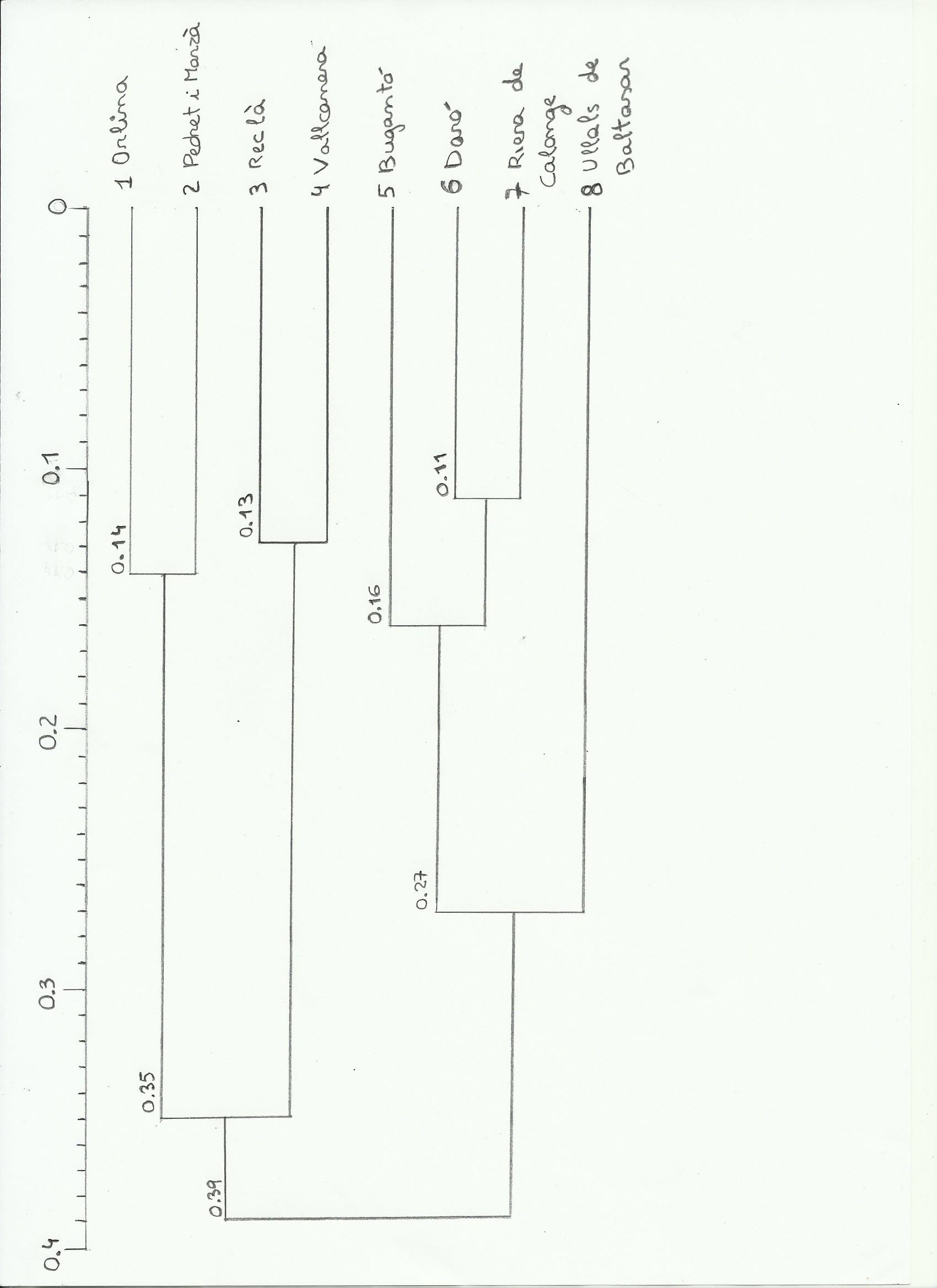 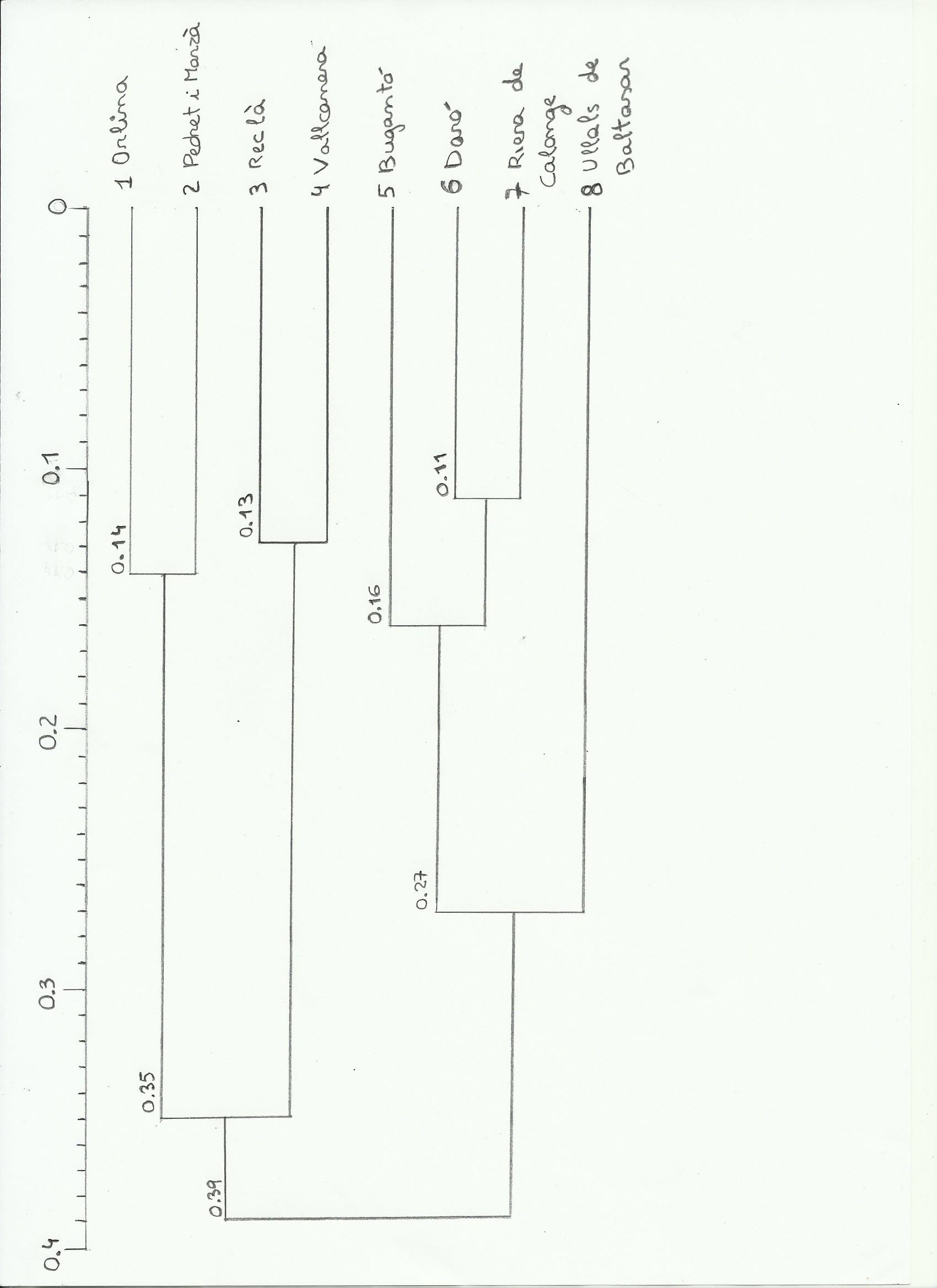 Els passos per crear l’arbre distància de Prevosti – UPGMA es troben a la pàgina següent. A partir de l’arbre podem observar que les poblacions es divideixen en 4 grups:El primer grup estaria format per Reclà, Vallcanera i Bugantó, les dues últimes sent més properes entre si. Si es miren els valors de FST que ens indiquen les diferenciacions entre les poblacions, Vallcanera i Bugantó obtenen un valor de 0.0531 i Vallcanera amb Reclà de 0.0583.Es considera que un valor de FST entre 0.05-0.15 hi ha una diferenciació moderada, però Bugantó amb Reclà obtenen un valor de FST de 0.1672 que la es consideraria una diferenciació gran (Hartl & Clark 1997). Tot i que el nostre arbre agrupi primer Vallcanera amb Bugantó, ja s’ha vist que Reclà es gairebé igual de similar amb Vallcanera, i com es veu a l’article original (Araguas, Vidal, Pla, & Sanz, 2012) Vallcanera seria més similar a Reclà que a Bugantó, ja que són més propers geogràficament. Respecte el segon grup diferenciat serien Daró i la Riera de Calonge que tenen un valor de FST de 0.1235, seria una diferenciació moderada (Hartl & Clark 1997). Aquestes dues poblacions també es troben properes geogràficament.El tercer grup estaria format per Orlina i Pedret i Marzà que obtenen el valor de FST més baix 0.039, i al trobar-se entre el rang de 0-0.05 es considera que hi ha una diferenciació lleu (Hartl & Clark 1997). Això s’explicaria perquè són les dues poblacions més properes geogràficament, però la distància no és la més baixa que s’ha obtingut en el nostre cas, ja que els grups anteriors tenen una distància menor entre ells. Per últim trobaríem la població d’Ullals de Baltasar que no es troba agrupada properament amb cap població. Consultant l’article original, s’observa el mateix resultat, i això és degut a que la mostra té una procedència molt allunyada geogràficament de la resta. Encara que presenti grans diferències, és més propera al primer grup (Reclà, Vallcanera i Bugantó), que quedarien més a prop de la localització que no pas la resta de poblacions. Passos seguits per aconseguir l’arbre:Distàncies Prevosti pels dos loci:          1        2        3        4        5       6       7       2      0.2805 3      0.9223   0.8598 4      0.8123   0.7348   0.4060 5      0.8600   0.7975   0.2188   0.2183 6      0.6563   0.5783   0.7185   0.7135   0.6873  7      0.8283   0.7658   0.7345   0.7345   0.7343   0.2505 8      0.7813   0.7973   0.5000   0.6560   0.5310   0.7500  0.7655(4+5)= la distància de cada branca serà (0.2183/2= 0.10915  0.11       4 + 5       1        2        3        6       7       1      0.836152      0.76615   0.2805 3      0.3124    0.9223   0.8598 6      0.7004    0.6563   0.5783   0.7185 7      0.7344    0.8283   0.7658   0.7345   0.2505  8      0.5935    0.7813   0.7973   0.5      0.75    0.7655  (6+7)= la distància de cada branca serà (0.2505/2= 0.12525   0.13         6 + 7 	  4 + 5      1       2         3                    4 + 5   0.71741       0.7423    0.836152       0.67205   0.76615  0.28053       0.7265    0.3124   0.9223     0.85988       0.75775   0.5935   0.7813     0.5      0.5     (1+2)= la distància de cada branca serà (0.2805/2= 0.14025   0.14        1 + 2      6 + 7 	    4 + 5      3                    6 + 7   0.707175   4 + 5   0.80115    0.7174   3       0.89105    0.7265    0.3124     8       0.7893     0.75775   0.5935     0.5        (4+5+3)= la distància de cada branca serà (0.3124/2= 0.1562   0.16        4 + 5 + 3    1 + 2      6 + 7 	                            1 + 2   0.8461   6 + 7   0.72195     0.707175   8       0.54675     0.7893     0.75775     (4+5+3+8)= la distància de cada branca serà (0.54675/2= 0.1 ≈ 0.273375   0.27     	4 + 5 + 3 + 8    1 + 2      	                            1 + 2    0.81776 + 7    0.73985         0.707175  (1+2+6+7)= la distància de cada branca serà (0.707175/2= 0.3535875   0.35	        4 + 5 + 3 + 8        	                            1 + 2 + 6 + 7     0.778775 4+5+3+8+1+2+6+7= la distància de cada branca serà (0.778775/2= 0.3893875   0.39Bibliografia:Hartl DL, Clark AG (1997) Principles of Population Genetics, 3nd edn. Sinauer Associates, Inc, Sunderland, MAARAGUAS, R. M., VIDAL, O., PLA, C., & SANZ, N. (2012). High genetic diversity of the endangered Iberian three-spined stickleback (Gasterosteus aculeatus) at the Mediterranean edge of its range. Freshwater Biology, 57(1), 143–154. https://doi.org/10.1111/j.1365-2427.2011.02705.xSortides del programa Genepop:1.- Test de HW (Opció 1.3)Genepop  version 4.2: Hardy-Weinberg testFile: 012156 (Poblacions)Number of populations detected:    8Number of loci detected:           2Estimation of exact P-Values by the Markov chain method. ---------------------------------------------Markov chain parameters for all tests:Dememorization:              1000Batches:                     100Iterations per batch:        1000Hardy Weinberg: Probability test        ************************==========================================     Results by locus==========================================Locus "G72150"-----------------------------------------                             Fis estimates                            ---------------POP         P-val   S.E.    W&C     R&H     Steps ----------- ------- ------- ------- ------- ------ORT51	      0.2363  0.0071  -0.0465  0.1153  15652 switchesRPED31	     0.8902  0.0033  -0.1009 -0.0874  25322 switchesRE31	        - va50	       0.0000  0.0000   1.0000  1.0667  59245 switchesbu25	       0.0329  0.0008   1.0000  1.0667   3282 switchesda24	       0.1492  0.0067   0.1837  0.0573  15886 switchescal39	       - 2ull37	      - All (Fisher's method): Chi2:    34.0020 Df   :    10.0000 Prob :    0.0002Locus "G72310"-----------------------------------------                             Fis estimates                            ---------------POP         P-val   S.E.    W&C     R&H     Steps ----------- ------- ------- ------- ------- ------ORT51	      0.6837  0.0041   0.0000  0.0046  37017 switchesRPED31	     0.7629  0.0065  -0.0141 -0.0277  15796 switchesRE31	       0.0279  0.0018   0.4141  0.4959  33609 switchesva50	       0.0961  0.0031   0.2283  0.1666  45655 switchesbu25	       0.7358  0.0057   0.1060  0.1164  22502 switchesda24	       0.0054  0.0007   0.0940  0.3990  33950 switchescal39	      0.1391  0.0030  -0.3235 -0.2158  26198 switches2ull37	     0.1295  0.0018  -0.4754 -0.4833  61519 switchesAll (Fisher's method): Chi2:    32.2271 Df   :    16.0000 Prob :    0.0093==========================================     Results by population========================================== Pop : ORT51	-----------------------------------------                             Fis estimates                            ---------------locus       P-val   S.E.    W&C     R&H     Steps ----------- ------- ------- ------- ------- ------G72150      0.2363  0.0071  -0.0465  0.1153  15652 switchesG72310      0.6837  0.0041   0.0000  0.0046  37017 switchesAll (Fisher's method): Chi2 :    3.6461 Df   :    4.0000 Prob :    0.4560 Pop : RPED31	-----------------------------------------                             Fis estimates                            ---------------locus       P-val   S.E.    W&C     R&H     Steps ----------- ------- ------- ------- ------- ------G72150      0.8902  0.0033  -0.1009 -0.0874  25322 switchesG72310      0.7629  0.0065  -0.0141 -0.0277  15796 switchesAll (Fisher's method): Chi2 :    0.7738 Df   :    4.0000 Prob :    0.9419 Pop : RE31	-----------------------------------------                             Fis estimates                            ---------------locus       P-val   S.E.    W&C     R&H     Steps ----------- ------- ------- ------- ------- ------G72150       No information. G72310      0.0279  0.0018   0.4141  0.4959  33609 switches Pop : va50	-----------------------------------------                             Fis estimates                            ---------------locus       P-val   S.E.    W&C     R&H     Steps ----------- ------- ------- ------- ------- ------G72150      0.0000  0.0000   1.0000  1.0667  59245 switchesG72310      0.0961  0.0031   0.2283  0.1666  45655 switchesAll (Fisher's method): Chi2 :    24.9374 Df   :    4.0000 Prob :    0.0001 Pop : bu25	-----------------------------------------                             Fis estimates                            ---------------locus       P-val   S.E.    W&C     R&H     Steps ----------- ------- ------- ------- ------- ------G72150      0.0329  0.0008   1.0000  1.0667   3282 switchesG72310      0.7358  0.0057   0.1060  0.1164  22502 switchesAll (Fisher's method): Chi2 :    7.4398 Df   :    4.0000 Prob :    0.1144 Pop : da24	-----------------------------------------                             Fis estimates                            ---------------locus       P-val   S.E.    W&C     R&H     Steps ----------- ------- ------- ------- ------- ------G72150      0.1492  0.0067   0.1837  0.0573  15886 switchesG72310      0.0054  0.0007   0.0940  0.3990  33950 switchesAll (Fisher's method): Chi2 :    14.2360 Df   :    4.0000 Prob :    0.0066 Pop : cal39	-----------------------------------------                             Fis estimates                            ---------------locus       P-val   S.E.    W&C     R&H     Steps ----------- ------- ------- ------- ------- ------G72150       No information. G72310      0.1391  0.0030  -0.3235 -0.2158  26198 switches Pop : 2ull37	-----------------------------------------                             Fis estimates                            ---------------locus       P-val   S.E.    W&C     R&H     Steps ----------- ------- ------- ------- ------- ------G72150       No information. G72310      0.1295  0.0018  -0.4754 -0.4833  61519 switches========================================== All locus, all populations ==========================================All (Fisher's method) : Chi2 :    51.0331 Df   :    26.0000 Prob :    0.0024Normal ending2.- Desequilibri de lligament (Opció 2.1)Genepop version 4.2, Genotypic linkage disequilibriumFile: 012441 (Poblacions)Number of populations detected : 8Number of loci detected        : 2Markov chain parameters	Dememorisation       : 1000	Batches              : 100	Iterations per batch : 1000Pop             Locus#1  Locus#2    P-Value      S.E.     Switches----------      -------  -------    --------     -------- --------ORT51	          G72150   G72310     0.984        0.002494     8106RPED31	         G72150   G72310     0.543180     0.018769     5538RE31	           G72150   G72310     No contingency tableva50	           G72150   G72310     0.241480     0.004935    31034bu25	           G72150   G72310     0.425900     0.007216     8370da24	           G72150   G72310     0.528690     0.008517    17283cal39	          G72150   G72310     1.000000     0.000000    103222ull37	         G72150   G72310     No contingency tableP-value for each locus pair across all populations(Fisher's method)-----------------------------------------------------Locus pair                    Chi2      df   P-Value--------------------          --------  ---  --------G72150        & G72310        7.076633  12   0.852508Normal ending.3.- Diferenciació entre poblacions (Opció 3.1 i 3.2)3.1Genepop version 4.2, Genic differentiation (Fisher's exact Probability test)File: 013128 (Poblacions)Number of populations detected : 8Number of loci detected        : 2Markov chain parameters	Dememorisation       : 1000	Batches              : 100	Iterations per batch : 1000Locus: G72150=================================Pop       Alleles:          ------------------------------------------------------------------------------------------------------------------------------------------------------------------------------------------------------------------------------------------------          249  251  253  255  257  259    TotalORT51	    0    21   0    6    3    2       32RPED31	    0    14   2    5    11   0       32RE31	    0    0    32   0    0    0       32va50	    0    0    22   10   0    0       32bu25	    0    2    30   0    0    0       32da24	    1    11   3    0    17   0       32cal39	    0    0    1    0    31   0       322ull37	    0    0    32   0    0    0       32Total:      1    48   122  21   62   2       256P-value = 0    S.E. = 0 (34354 switches)Locus: G72310=================================Pop       Alleles:          ------------------------------------------------------------------------------------------------------------------------------------------------------------------------------------------------------------------------------------------------          117  119  123  125  127  129  133  135    TotalORT51	    8    6    12   0    6    0    0    0       32RPED31	    1    10   11   2    8    0    0    0       32RE31	    0    0    5    21   0    0    0    6       32va50	    0    0    0    16   9    0    7    0       32bu25	    0    0    2    18   5    0    7    0       32da24	    13   0    0    15   0    4    0    0       32cal39	    14   0    0    16   0    2    0    0       322ull37	    16   16   0    0    0    0    0    0       32Total:      52   32   30   88   28   6    14   6       256P-value = 0    S.E. = 0 (48498 switches)=================================P-value across all loci(Fisher's method)-----------------------------------------------------Locus          P-Value  -------------  -------- G72150         0        G72310         0        All: Chi2= Infinity (df= 4), highly significantNormal ending.3.2 Genepop version 4.2, Genic differentiation for each population pair (Fisher's exact Probability test)File: 012847 (Poblacions)Number of populations detected : 8Number of loci detected        : 2Markov chain parameters	Dememorisation       : 1000	Batches              : 100	Iterations per batch : 1000Locus: G72150=================================Pop       Alleles:          ------------------------------------------------------------------------------------------------------------------------------------------------------------------------------------------------------------------------------------------------          249  251  253  255  257  259    TotalORT51	    0    21   0    6    3    2       32RPED31	   0    14   2    5    11   0       32RE31	     0    0    32   0    0    0       32va50	     0    0    22   10   0    0       32bu25	     0    2    30   0    0    0       32da24	     1    11   3    0    17   0       32cal39	    0    0    1    0    31   0       322ull37	   0    0    32   0    0    0       32Total:    1    48   122  21   62   2       256Locus        Population pair        P-Value  S.E.     Switches-----------  ---------------------  -------  -------  --------G72150       RPED31	   & ORT51	     0.02883  0.00238     54358G72150       RE31	     & ORT51	     0.00000  0.00000     55586G72150       RE31	     & RPED31	     0.00000  0.00000     67682G72150       va50	     & ORT51	     0.00000  0.00000     58130G72150       va50	     & RPED31	     0.00000  0.00000     71856G72150       va50	     & RE31	     0.00108  0.00020     73187G72150       bu25	     & ORT51	     0.00000  0.00000     55837G72150       bu25	     & RPED31	     0.00000  0.00000     67981G72150       bu25	     & RE31	     0.49226  0.00164     48961G72150       bu25	     & va50	     0.00048  0.00013     56516G72150       da24	     & ORT51	     0.00005  0.00005     49052G72150       da24	     & RPED31	     0.06866  0.00345     54742G72150       da24	     & RE31	     0.00000  0.00000     58105G72150       da24	     & va50	     0.00000  0.00000     59102G72150       da24	     & bu25	     0.00000  0.00000     58786G72150       cal39	    & ORT51	     0.00000  0.00000     49964G72150       cal39	    & RPED31	     0.00000  0.00000     60838G72150       cal39	    & RE31	     0.00000  0.00000     80869G72150       cal39	    & va50	      0.00000  0.00000     73993G72150       cal39	    & bu25	      0.00000  0.00000     59506G72150       cal39	    & da24	      0.00000  0.00000     52383G72150       2ull37	   & ORT51	      0.00000  0.00000     55371G72150       2ull37	   & RPED31	      0.00000  0.00000     67420G72150       2ull37	   & RE31	      No tableG72150       2ull37	   & va50	      0.00070  0.00016     73190G72150       2ull37	   & bu25	      0.49242  0.00157     49328G72150       2ull37	   & da24	      0.00000  0.00000     57939G72150       2ull37	   & cal39	      0.00000  0.00000     80695Locus: G72310=================================Pop       Alleles:          ------------------------------------------------------------------------------------------------------------------------------------------------------------------------------------------------------------------------------------------------          117  119  123  125  127  129  133  135    TotalORT51	   8    6    12   0    6    0    0    0       32RPED31	   1    10   11   2    8    0    0    0       32RE31	   0    0    5    21   0    0    0    6       32va50	   0    0    0    16   9    0    7    0       32bu25	   0    0    2    18   5    0    7    0       32da24	   13   0    0    15   0    4    0    0       32cal39	   14   0    0    16   0    2    0    0       322ull37	   16   16   0    0    0    0    0    0       32Total:    52   32   30   88   28   6    14   6       256Locus        Population pair        P-Value  S.E.     Switches-----------  ---------------------  -------  -------  --------G72310       RPED31	   & ORT51	     0.06387  0.00303     61864G72310       RE31	     & ORT51	     0.00000  0.00000     63752G72310       RE31	     & RPED31	    0.00000  0.00000     57586G72310       va50	     & ORT51	     0.00000  0.00000     65251G72310       va50	     & RPED31	    0.00000  0.00000     58872G72310       va50	     & RE31	      0.00000  0.00000     62800G72310       bu25	     & ORT51	     0.00000  0.00000     65108G72310       bu25	     & RPED31	    0.00000  0.00000     58870G72310       bu25	     & RE31	      0.00005  0.00005     61762G72310       bu25	     & va50	      0.42674  0.00591     61475G72310       da24	     & ORT51	     0.00000  0.00000     62597G72310       da24	     & RPED31	    0.00000  0.00000     64427G72310       da24	     & RE31	      0.00000  0.00000     61098G72310       da24	     & va50	      0.00000  0.00000     63891G72310       da24	     & bu25	      0.00000  0.00000     56294G72310       cal39	    & ORT51	     0.00000  0.00000     59497G72310       cal39	    & RPED31	    0.00000  0.00000     61581G72310       cal39	    & RE31	      0.00000  0.00000     57673G72310       cal39	    & va50	      0.00000  0.00000     60127G72310       cal39	    & bu25	      0.00000  0.00000     53376G72310       cal39	    & da24	      0.76682  0.00264     70782G72310       2ull37	   & ORT51	     0.00000  0.00000     69400G72310       2ull37	   & RPED31	    0.00000  0.00000     61161G72310       2ull37	   & RE31	      0.00000  0.00000     65923G72310       2ull37	   & va50	      0.00000  0.00000     68372G72310       2ull37	   & bu25	      0.00000  0.00000     59668G72310       2ull37	   & da24	      0.00000  0.00000     67222G72310       2ull37	   & cal39	     0.00000  0.00000     61898=================================P-value for each population pair across all loci(Fisher's method)-----------------------------------------------------Population pair               Chi2      df   P-Value--------------------          --------  ---  --------ORT51	        & RPED31	       12.59449  4    0.013437ORT51	        & RE31	          Infinity 4    Highly sign.RPED31	       & RE31	          Infinity 4    Highly sign.ORT51	        & va50	          Infinity 4    Highly sign.RPED31	       & va50	          Infinity 4    Highly sign.RE31	         & va50	          Infinity 4    Highly sign.ORT51	        & bu25	          Infinity 4    Highly sign.RPED31	       & bu25	          Infinity 4    Highly sign.RE31	         & bu25	         21.224472 4    0.000286va50	         & bu25	         16.986610 4    0.001945ORT51	        & da24	          Infinity 4    Highly sign.RPED31	       & da24	          Infinity 4    Highly sign.RE31	         & da24	          Infinity 4    Highly sign.va50	         & da24	          Infinity 4    Highly sign.bu25	         & da24	          Infinity 4    Highly sign.ORT51	        & cal39	         Infinity 4    Highly sign.RPED31	       & cal39	         Infinity 4    Highly sign.RE31	         & cal39	         Infinity 4    Highly sign.va50	         & cal39	         Infinity 4    Highly sign.bu25	         & cal39	         Infinity 4    Highly sign.da24	         & cal39	         Infinity 4    Highly sign.ORT51	        & 2ull37	        Infinity 4    Highly sign.RPED31	       & 2ull37	        Infinity 4    Highly sign.RE31	         & 2ull37	        Infinity 2    Highly sign.va50	         & 2ull37	        Infinity 4    Highly sign.bu25	         & 2ull37	        Infinity 4    Highly sign.da24	         & 2ull37	        Infinity 4    Highly sign.cal39	        & 2ull37	        Infinity 4    Highly sign.Normal ending.4.- Freqüències al·lèliques i diversitat gènica –Q-inter– (Opció 5.1 i 5.2)Genepop version 4.2, Basic data for each locus in each populationFile: 013408 (Poblacions)Number of populations detected : 8Number of loci detected        : 2'Expected' numbers of homozygotes or heterozygotesare computed using Levene's correctionFis: computed as in Weir & Cockerham (1984);also as in Robertson & Hill (1984).=============================================  Detailed analyses============================================= Pop: ORT51	   Locus: G72150-----------------------------------------     Genotypic matrix:       251 255 257 259        ________________    251   6    255   6   0    257   1   0   1    259   2   0   0   0    Genotypes  Obs.      Expected   251 , 251    6        6.7742   255 , 251    6        4.0645   255 , 255    0        0.4839   257 , 251    1        2.0323   257 , 255    0        0.5806   257 , 257    1        0.0968   259 , 251    2        1.3548   259 , 255    0        0.3871   259 , 257    0        0.1935   259 , 259    0        0.0323    Expected number of homozygotes  : 7.3871    Observed number of homozygotes  : 7    Expected number of heterozygotes: 8.6129    Observed number of heterozygotes: 9    Allele frequencies and Fis:    -------------------------------------------------------                                           Fis                                           ----------------    Allele     Sample count     Frequency   W&C      R&H     251           21             0.6562   -0.2162     255           6              0.1875   -0.2000     257           3              0.0938    0.6512     259           2              0.0625   -0.0345    Tot            32                      -0.0465   0.1153    ------------------------------------------------------- Pop: ORT51	   Locus: G72310-----------------------------------------     Genotypic matrix:       117 119 123 127        ________________    117   1    119   3   0    123   3   2   2    127   0   1   3   1    Genotypes  Obs.      Expected   117 , 117    1        0.9032   119 , 117    3        1.5484   119 , 119    0        0.4839   123 , 117    3        3.0968   123 , 119    2        2.3226   123 , 123    2        2.1290   127 , 117    0        1.5484   127 , 119    1        1.1613   127 , 123    3        2.3226   127 , 127    1        0.4839    Expected number of homozygotes  : 4.0000    Observed number of homozygotes  : 4    Expected number of heterozygotes: 12.0000    Observed number of heterozygotes: 12    Allele frequencies and Fis:    -------------------------------------------------------                                           Fis                                           ----------------    Allele     Sample count     Frequency   W&C      R&H     117           8              0.2500    0.0323     119           6              0.1875   -0.2000     123           12             0.3750   -0.0345     127           6              0.1875    0.2105    Tot            32                       0.0000   0.0046    ------------------------------------------------------- Pop: RPED31	   Locus: G72150-----------------------------------------     Genotypic matrix:       251 253 255 257        ________________    251   2    253   1   0    255   4   0   0    257   5   1   1   2    Genotypes  Obs.      Expected   251 , 251    2        2.9355   253 , 251    1        0.9032   253 , 253    0        0.0323   255 , 251    4        2.2581   255 , 253    0        0.3226   255 , 255    0        0.3226   257 , 251    5        4.9677   257 , 253    1        0.7097   257 , 255    1        1.7742   257 , 257    2        1.7742    Expected number of homozygotes  : 5.0645    Observed number of homozygotes  : 4    Expected number of heterozygotes: 10.9355    Observed number of heterozygotes: 12    Allele frequencies and Fis:    -------------------------------------------------------                                           Fis                                           ----------------    Allele     Sample count     Frequency   W&C      R&H     251           14             0.4375   -0.2397     253           2              0.0625   -0.0345     255           5              0.1562   -0.1538     257           11             0.3438    0.0625    Tot            32                      -0.1009  -0.0874    ------------------------------------------------------- Pop: RPED31	   Locus: G72310-----------------------------------------     Genotypic matrix:       117 119 123 125 127        ____________________    117   0    119   0   2    123   1   2   2    125   0   0   1   0    127   0   4   3   1   0    Genotypes  Obs.      Expected   117 , 117    0        0.0000   119 , 117    0        0.3226   119 , 119    2        1.4516   123 , 117    1        0.3548   123 , 119    2        3.5484   123 , 123    2        1.7742   125 , 117    0        0.0645   125 , 119    0        0.6452   125 , 123    1        0.7097   125 , 125    0        0.0323   127 , 117    0        0.2581   127 , 119    4        2.5806   127 , 123    3        2.8387   127 , 125    1        0.5161   127 , 127    0        0.9032    Expected number of homozygotes  : 4.1613    Observed number of homozygotes  : 4    Expected number of heterozygotes: 11.8387    Observed number of heterozygotes: 12    Allele frequencies and Fis:    -------------------------------------------------------                                           Fis                                           ----------------    Allele     Sample count     Frequency   W&C      R&H     117           1              0.0312    0.0000     119           10             0.3125    0.1589     123           11             0.3438    0.0625     125           2              0.0625   -0.0345     127           8              0.2500   -0.3043    Tot            32                      -0.0141  -0.0277    ------------------------------------------------------- Pop: RE31	   Locus: G72150-----------------------------------------     Genotypic matrix:       253        ____    253  16    Genotypes  Obs.      Expected   253 , 253    16      16.0000    Expected number of homozygotes  : 16.0000    Observed number of homozygotes  : 16    Expected number of heterozygotes: 0.0000    Observed number of heterozygotes: 0    Allele frequencies and Fis:    -------------------------------------------------------                                           Fis                                           ----------------    Allele     Sample count     Frequency   W&C      R&H    ------------------------------------------------------- Pop: RE31	   Locus: G72310-----------------------------------------     Genotypic matrix:       123 125 135        ____________    123   2    125   1   8    135   0   4   1    Genotypes  Obs.      Expected   123 , 123    2        0.3226   125 , 123    1        3.3871   125 , 125    8        6.7742   135 , 123    0        0.9677   135 , 125    4        4.0645   135 , 135    1        0.4839    Expected number of homozygotes  : 7.5806    Observed number of homozygotes  : 11    Expected number of heterozygotes: 8.4194    Observed number of heterozygotes: 5    Allele frequencies and Fis:    -------------------------------------------------------                                           Fis                                           ----------------    Allele     Sample count     Frequency   W&C      R&H     123           5              0.1562    0.7761     125           21             0.6562    0.3363     135           6              0.1875    0.2105    Tot            32                       0.4141   0.4959    ------------------------------------------------------- Pop: va50	   Locus: G72150-----------------------------------------     Genotypic matrix:       253 255        ________    253  11    255   0   5    Genotypes  Obs.      Expected   253 , 253    11       7.4516   255 , 253    0        7.0968   255 , 255    5        1.4516    Expected number of homozygotes  : 8.9032    Observed number of homozygotes  : 16    Expected number of heterozygotes: 7.0968    Observed number of heterozygotes: 0    Allele frequencies and Fis:    -------------------------------------------------------                                           Fis                                           ----------------    Allele     Sample count     Frequency   W&C      R&H     253           22             0.6875    1.0000     255           10             0.3125    1.0000    Tot            32                       1.0000   1.0667    ------------------------------------------------------- Pop: va50	   Locus: G72310-----------------------------------------     Genotypic matrix:       125 127 133        ____________    125   6    127   3   1    133   1   4   1    Genotypes  Obs.      Expected   125 , 125    6        3.8710   127 , 125    3        4.6452   127 , 127    1        1.1613   133 , 125    1        3.6129   133 , 127    4        2.0323   133 , 133    1        0.6774    Expected number of homozygotes  : 5.7097    Observed number of homozygotes  : 8    Expected number of heterozygotes: 10.2903    Observed number of heterozygotes: 8    Allele frequencies and Fis:    -------------------------------------------------------                                           Fis                                           ----------------    Allele     Sample count     Frequency   W&C      R&H     125           16             0.5000    0.5238     127           9              0.2812   -0.0500     133           7              0.2188    0.1176    Tot            32                       0.2283   0.1666    ------------------------------------------------------- Pop: bu25	   Locus: G72150-----------------------------------------     Genotypic matrix:       251 253        ________    251   1    253   0  15    Genotypes  Obs.      Expected   251 , 251    1        0.0323   253 , 251    0        1.9355   253 , 253    15      14.0323    Expected number of homozygotes  : 14.0645    Observed number of homozygotes  : 16    Expected number of heterozygotes: 1.9355    Observed number of heterozygotes: 0    Allele frequencies and Fis:    -------------------------------------------------------                                           Fis                                           ----------------    Allele     Sample count     Frequency   W&C      R&H     251           2              0.0625    1.0000     253           30             0.9375    1.0000    Tot            32                       1.0000   1.0667    ------------------------------------------------------- Pop: bu25	   Locus: G72310-----------------------------------------     Genotypic matrix:       123 125 127 133        ________________    123   0    125   2   5    127   0   2   1    133   0   4   1   1    Genotypes  Obs.      Expected   123 , 123    0        0.0323   125 , 123    2        1.1613   125 , 125    5        4.9355   127 , 123    0        0.3226   127 , 125    2        2.9032   127 , 127    1        0.3226   133 , 123    0        0.4516   133 , 125    4        4.0645   133 , 127    1        1.1290   133 , 133    1        0.6774    Expected number of homozygotes  : 5.9677    Observed number of homozygotes  : 7    Expected number of heterozygotes: 10.0323    Observed number of heterozygotes: 9    Allele frequencies and Fis:    -------------------------------------------------------                                           Fis                                           ----------------    Allele     Sample count     Frequency   W&C      R&H     123           2              0.0625   -0.0345     125           18             0.5625    0.0164     127           5              0.1562    0.3182     133           7              0.2188    0.1176    Tot            32                       0.1060   0.1164    ------------------------------------------------------- Pop: da24	   Locus: G72150-----------------------------------------     Genotypic matrix:       249 251 253 257        ________________    249   0    251   0   2    253   0   3   0    257   1   4   0   6    Genotypes  Obs.      Expected   249 , 249    0        0.0000   251 , 249    0        0.3548   251 , 251    2        1.7742   253 , 249    0        0.0968   253 , 251    3        1.0645   253 , 253    0        0.0968   257 , 249    1        0.5484   257 , 251    4        6.0323   257 , 253    0        1.6452   257 , 257    6        4.3871    Expected number of homozygotes  : 6.2581    Observed number of homozygotes  : 8    Expected number of heterozygotes: 9.7419    Observed number of heterozygotes: 8    Allele frequencies and Fis:    -------------------------------------------------------                                           Fis                                           ----------------    Allele     Sample count     Frequency   W&C      R&H     249           1              0.0312    0.0000     251           11             0.3438    0.0625     253           3              0.0938   -0.0714     257           17             0.5312    0.4000    Tot            32                       0.1837   0.0573    ------------------------------------------------------- Pop: da24	   Locus: G72310-----------------------------------------     Genotypic matrix:       117 125 129        ____________    117   2    125   9   3    129   0   0   2    Genotypes  Obs.      Expected   117 , 117    2        2.5161   125 , 117    9        6.2903   125 , 125    3        3.3871   129 , 117    0        1.6774   129 , 125    0        1.9355   129 , 129    2        0.1935    Expected number of homozygotes  : 6.0968    Observed number of homozygotes  : 7    Expected number of heterozygotes: 9.9032    Observed number of heterozygotes: 9    Allele frequencies and Fis:    -------------------------------------------------------                                           Fis                                           ----------------    Allele     Sample count     Frequency   W&C      R&H     117           13             0.4062   -0.1345     125           15             0.4688   -0.0976     129           4              0.1250    1.0000    Tot            32                       0.0940   0.3990    ------------------------------------------------------- Pop: cal39	   Locus: G72150--------------------------------------     Genotypic matrix:       253 257        ________    253   0    257   1  15    Genotypes  Obs.      Expected   253 , 253    0        0.0000   257 , 253    1        1.0000   257 , 257    15      15.0000   Expected number of homozygotes  : 15.0000    Observed number of homozygotes  : 15    Expected number of heterozygotes: 1.0000    Observed number of heterozygotes: 1    Allele frequencies and Fis:    -------------------------------------------------------                                           Fis                                           ----------------    Allele     Sample count     Frequency   W&C      R&H     253           1              0.0312    0.0000     257           31             0.9688    0.0000    Tot            32                       0.0000   0.0000    ------------------------------------------------------- Pop: cal39	   Locus: G72310-----------------------------------------     Genotypic matrix:       117 125 129        ____________    117   1    125  10   3    129   2   0   0    Genotypes  Obs.      Expected   117 , 117    1        2.9355   125 , 117    10       7.2258   125 , 125    3        3.8710   129 , 117    2        0.9032   129 , 125    0        1.0323   129 , 129    0        0.0323    Expected number of homozygotes  : 6.8387    Observed number of homozygotes  : 4    Expected number of heterozygotes: 9.1613    Observed number of heterozygotes: 12    Allele frequencies and Fis:    -------------------------------------------------------                                           Fis                                           ----------------    Allele     Sample count     Frequency   W&C      R&H     117           14             0.4375   -0.5000     125           16             0.5000   -0.2195     129           2              0.0625   -0.0345    Tot            32                      -0.3235  -0.2158    ------------------------------------------------------- Pop: 2ull37	   Locus: G72150-----------------------------------------     Genotypic matrix:       253        ____    253  16    Genotypes  Obs.      Expected   253 , 253    16      16.0000    Expected number of homozygotes  : 16.0000    Observed number of homozygotes  : 16    Expected number of heterozygotes: 0.0000    Observed number of heterozygotes: 0   Allele frequencies and Fis:    -------------------------------------------------------                                           Fis                                         ----------------    Allele     Sample count     Frequency   W&C      R&H    ------------------------------------------------------- Pop: 2ull37	   Locus: G72310----------------------------------------     Genotypic matrix:       117 119        ________    117   2    119  12   2    Genotypes  Obs.      Expected   117 , 117    2        3.8710   119 , 117    12       8.2581   119 , 119    2        3.8710    Expected number of homozygotes  : 7.7419    Observed number of homozygotes  : 4    Expected number of heterozygotes: 8.2581    Observed number of heterozygotes: 12    Allele frequencies and Fis:    -------------------------------------------------------                                           Fis                                           ----------------    Allele     Sample count     Frequency   W&C      R&H     117           16             0.5000   -0.4754     119           16             0.5000   -0.4754    Tot            32                      -0.4754  -0.4833    -------------------------------------------------------Tables of allelic frequencies for each locus: Locus: G72150------------------   Pop     Alleles                             Genes           ----------------------------------- -----           249   251   253   255   257   259   ORT51	     0.000 0.656 0.000 0.188 0.094 0.062 32    RPED31	    0.000 0.438 0.062 0.156 0.344 0.000 32    RE31	      0.000 0.000 1.000 0.000 0.000 0.000 32    va50	      0.000 0.000 0.688 0.312 0.000 0.000 32    bu25	      0.000 0.062 0.938 0.000 0.000 0.000 32    da24	      0.031 0.344 0.094 0.000 0.531 0.000 32    cal39	     0.000 0.000 0.031 0.000 0.969 0.000 32    2ull37	    0.000 0.000 1.000 0.000 0.000 0.000 32     Locus: G72310------------------   Pop     Alleles                                         Genes           ----------------------------------------------- -----           117   119   123   125   127   129   133   135   ORT51	     0.250 0.188 0.375 0.000 0.188 0.000 0.000 0.000 32    RPED31	    0.031 0.312 0.344 0.062 0.250 0.000 0.000 0.000 32    RE31	      0.000 0.000 0.156 0.656 0.000 0.000 0.000 0.188 32    va50	      0.000 0.000 0.000 0.500 0.281 0.000 0.219 0.000 32    bu25	      0.000 0.000 0.062 0.562 0.156 0.000 0.219 0.000 32    da24	      0.406 0.000 0.000 0.469 0.000 0.125 0.000 0.000 32    cal39	     0.438 0.000 0.000 0.500 0.000 0.062 0.000 0.000 32    2ull37	    0.500 0.500 0.000 0.000 0.000 0.000 0.000 0.000 32    Normal ending.5.- FST (Opció 6.1 i 6.2)6.1 Genepop version 4.2Allele frequency-based correlation (Fis, Fst, Fit)One locus estimates following standard ANOVA as in Weir and Cockerham (1984)File: 013837 (Poblacions)Number of populations detected : 8Number of loci detected        : 2  Locus: G72150---------------------------------Pop       Genotypes:          ------------------------------------------------------------------------------------------------------------------------------------------------------------------------------------------------------------------------------------------------          251  251  253  251  255  249  251  253  255  257  251            251  253  253  255  255  257  257  257  257  257  259    TotalORT51	    6    0    0    6    0    0    1    0    0    1    2       16RPED31	   2    1    0    4    0    0    5    1    1    2    0       16RE31	     0    0    16   0    0    0    0    0    0    0    0       16va50	     0    0    11   0    5    0    0    0    0    0    0       16bu25	     1    0    15   0    0    0    0    0    0    0    0       16da24	     2    3    0    0    0    1    4    0    0    6    0       16cal39	    0    0    0    0    0    0    0    1    0    15   0       162ull37	   0    0    16   0    0    0    0    0    0    0    0       16Total:    11   4    58   10   5    1    10   2    1    24   2       128Fis^= 0.243061Fst^= 0.573385Fit^= 0.6770781-Qintra^= 0.234375 (gene diversity intra-individuals)1-Qinter^= 0.309635 (gene diversity inter-individuals intra-pop)  Locus: G72310---------------------------------Pop       Genotypes:          ------------------------------------------------------------------------------------------------------------------------------------------------------------------------------------------------------------------------------------------------          117  117  119  117  119  123  117  123  125  119  123  125  127  117  129  125  127  133  125  135            117  119  119  123  123  123  125  125  125  127  127  127  127  129  129  133  133  133  135  135    TotalORT51	    1    3    0    3    2    2    0    0    0    1    3    0    1    0    0    0    0    0    0    0       16RPED31	   0    0    2    1    2    2    0    1    0    4    3    1    0    0    0    0    0    0    0    0       16RE31	     0    0    0    0    0    2    0    1    8    0    0    0    0    0    0    0    0    0    4    1       16va50	     0    0    0    0    0    0    0    0    6    0    0    3    1    0    0    1    4    1    0    0       16bu25	     0    0    0    0    0    0    0    2    5    0    0    2    1    0    0    4    1    1    0    0       16da24	     2    0    0    0    0    0    9    0    3    0    0    0    0    0    2    0    0    0    0    0       16cal39	    1    0    0    0    0    0    10   0    3    0    0    0    0    2    0    0    0    0    0    0       162ull37	   2    12   2    0    0    0    0    0    0    0    0    0    0    0    0    0    0    0    0    0       16Total:    6    15   4    4    4    6    19   4    25   5    6    6    3    2    2    5    5    2    4    1       128Fis^= 0.011676Fst^= 0.240635Fit^= 0.2495021-Qintra^= 0.617188 (gene diversity intra-individuals)1-Qinter^= 0.624479 (gene diversity inter-individuals intra-pop)Multilocus estimates for diploid dataLocus           Fwc(is)     Fwc(st)     Fwc(it)------------    -------     -------     -------G72150           0.2431      0.5734      0.6771G72310           0.0117      0.2406      0.2495           All:  0.0884      0.3966      0.4500-----------------------------------------------Normal ending.6.2Genepop version 4.2Pairwise Fst'sOne locus estimates following standard ANOVA as in Weir and Cockerham (1984)File: 014020 (Poblacions)Number of populations detected : 8Number of loci detected        : 2Indices for populations:----     -------------1        ORT51	2        RPED31	3        RE31	4        va50	5        bu25	6        da24	7        cal39	8        2ull37	----------------------Estimates for each locus:========================  Locus: G72150---------------------------------pop      1       2       3       4       5       6       7       2      0.0645 3      0.7312  0.6367 4      0.4711  0.3726  0.2667 5      0.6546  0.5590  0.0000  0.1795 6      0.2065  0.0216  0.6621  0.4277  0.5860 7      0.6700  0.4408  0.9677  0.7339  0.9034  0.3004 8      0.7312  0.6367    -     0.2667  0.0000  0.6621  0.9677   Locus: G72310---------------------------------pop      1       2       3       4       5       6       7       2      0.0172 3      0.3184  0.2969 4      0.2621  0.2278  0.1209 5      0.2720  0.2432  0.0642 -0.0185 6      0.2371  0.2900  0.1665  0.1714  0.1512 7      0.2608  0.3162  0.1814  0.1903  0.1681 -0.0236 8      0.1947  0.2465  0.4792  0.4219  0.4313  0.2915  0.3120 Estimates for all loci (diploid):=========================pop      1       2       3       4       5       6       7       2      0.0390 3      0.5311  0.4698 4      0.3663  0.3006  0.1672 5      0.4645  0.4019  0.0583  0.0531 6      0.2234  0.1804  0.4474  0.3124  0.3892 7      0.4675  0.3673  0.6457  0.4980  0.5906  0.1235 8      0.4959  0.4537  0.4792  0.3849  0.4059  0.4887  0.6750 The file 014020.MIG contains the matrix ready for further analysisNormal ending.Al·lelsFreq al·lèliquesG723101230.1562G723101250.6562G723101350.1875G721502531Al·lelsFreq al·lèliquesG723101230.0625G723101250.5625G723101270.1562G723101330.2188G721502510.0625G721502530.9375Al·lelsFreq al·lèliquesG723101170.4375G723101250.5G723101290.0625G721502530.0312G721502570.9688LociNúmero al·lelsDiversitat gènicaG7215010G7231030.5333LociNúmero al·lelsDiversitat gènicaG7215020.1250G7231040.6292LociNúmero al·lelsDiversitat gènicaG7215020.0625G7231030.5667OrlinaPedret i MarzàReclàVallcaneraBugantóDaróRiera de CalongeUllals de BaltasarMitjana al·lels x locus44.522.533.52.51.5Mitjana diversitat gènica0.64380.71040.26670.55310.37710.61670.31460.2542